СОВЕТ ГОРОДСКОГО ПОСЕЛЕНИЯ «ГОРОДКРАСНОКАМЕНСК» МУНИЦИПАЛЬНОГО РАЙОНА «ГОРОД КРАСНОКАМЕНСК И КРАСНОКАМЕНСКИЙ РАЙОН» ЗАБАЙКАЛЬСКОГО КРАЯРЕШЕНИЕПринято Советом городского поселения «Город Краснокаменск» «      » сентября 2023 годаРассмотрев заключение о результатах публичных слушаний (итоговый документ), проведенных 21 августа 2023 года  по проекту вносимых изменений в правила землепользования и застройки городского поселения «Город Краснокаменск» муниципального района «Город Краснокаменск и Краснокаменский район» Забайкальского края, принимая во внимание Решение Совета городского поселения «Город Краснокаменск» от   «     » сентября 2023 года № ___ «Об итогах проведения публичных слушаний по вопросу «О проекте вносимых изменений в правила землепользования и застройки городского поселения «Город Краснокаменск» муниципального района «Город Краснокаменск и Краснокаменский район» Забайкальского края», в соответствии с Федеральным законом от 06 октября 2003 года № 131–ФЗ «Об общих принципах организации местного самоуправления в Российской Федерации», Градостроительным кодексом Российской Федерации, Законом Забайкальского края от 29 декабря 2008 года № 113-ЗЗК «О градостроительной деятельности в Забайкальском крае», руководствуясь Уставом городского поселения «Город Краснокаменск», Совет городского поселения «Город Краснокаменск»,Р Е Ш И Л:1. Внести изменения в правила землепользования и застройки городского поселения «Город Краснокаменск» муниципального района «Город Краснокаменск и Краснокаменский район» Забайкальского края, утвержденные Решением Совета городского поселения «Город Краснокаменск» от 26 сентября 2019 года № 46, следующего содержания:1.1. в части изменения части зоны Р3 на зону Т3 для земельного участка прилегающего к участку с кадастровым номером 75:09:302102:11, согласно прилагаемому фрагменту Карты: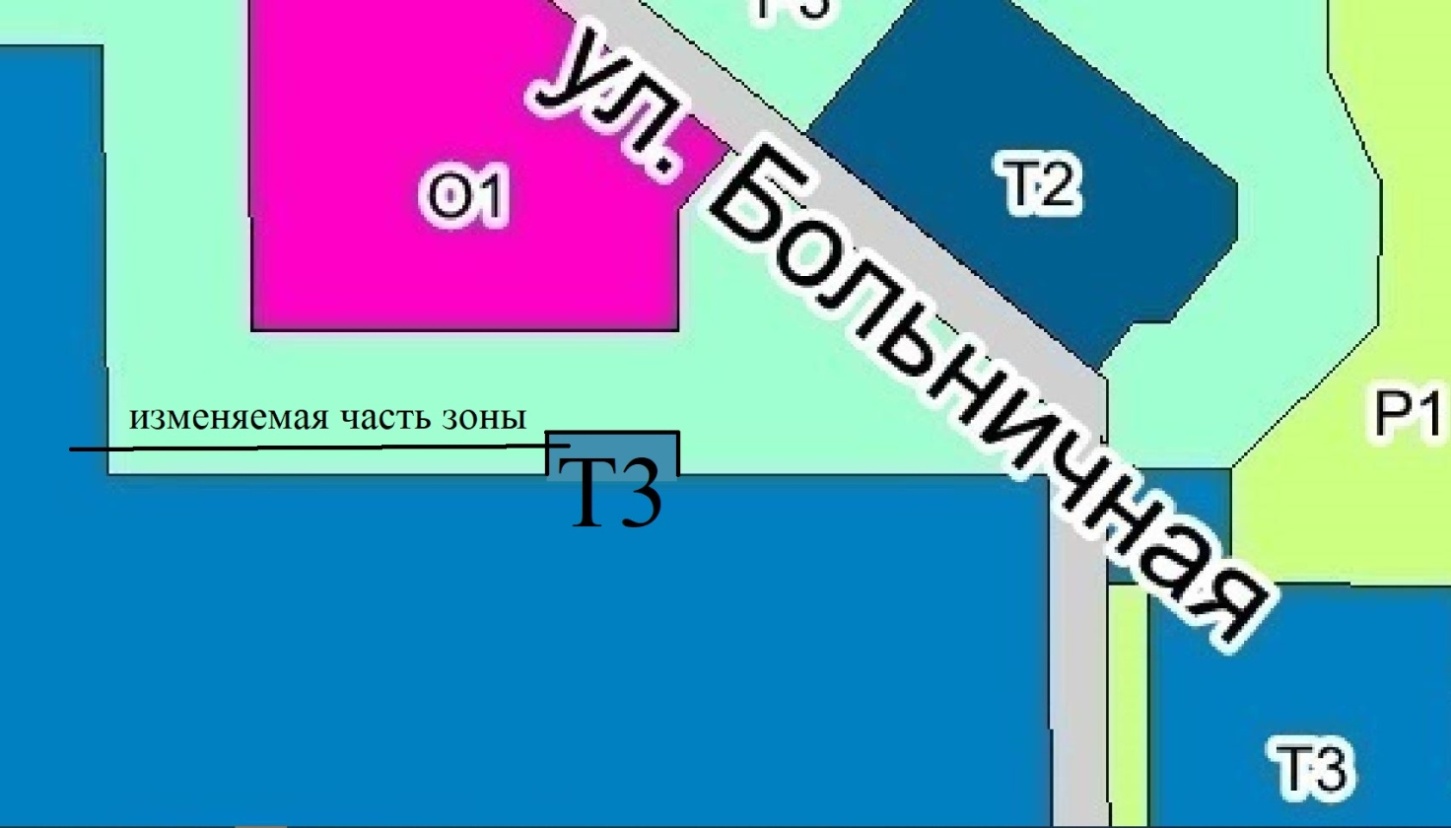 1.2. В части изменения частей зон Р1, Ж2, О2 на зону Т4 для земельного участка на котором расположена автодорога по улице Николая Карпова, согласно прилагаемому фрагменту Карты: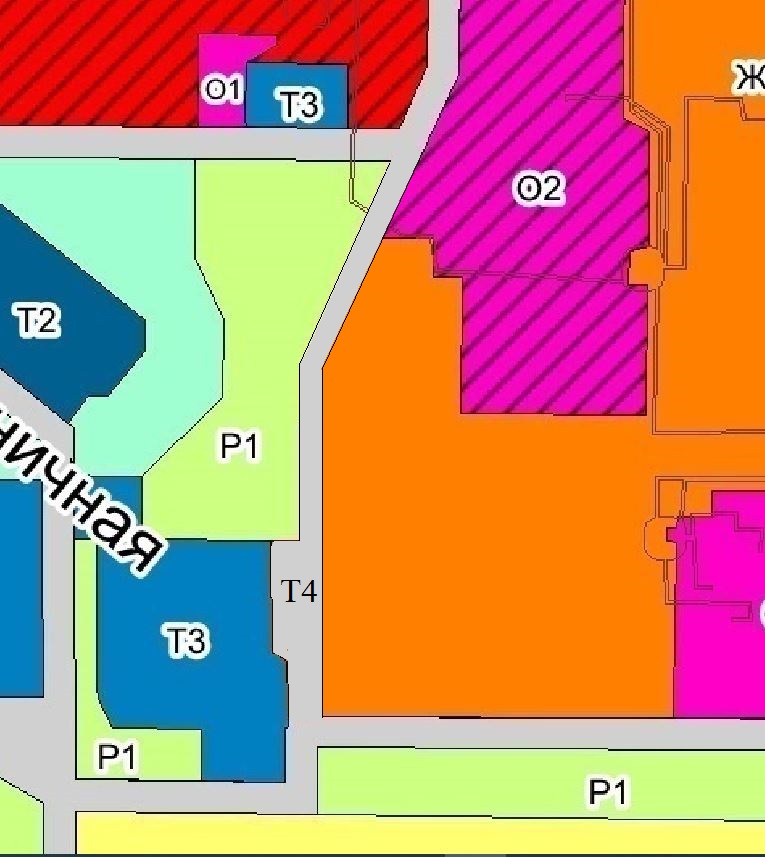 1.3. В правилах землепользования и застройки строки 1.1 и 1.2. таблицы 2 «Предельные (минимальные и (или) максимальные) размеры земельных участков и предельные параметры разрешенного строительства, реконструкции объектов капитального строительства» изложить в следующей редакции:2. Контроль за исполнением решения возложить на Администрацию городского поселения «Город Краснокаменск» муниципального района «Город Краснокаменск и Краснокаменский район» Забайкальского края.3. Направить настоящее Решение Главе городского поселения «Город Краснокаменск» для подписания и опубликования (обнародования) в порядке, установленном Уставом городского поселения «Город Краснокаменск».О внесении изменений в правила землепользования и застройки городского поселения «Город Краснокаменск» муниципального района «Город Краснокаменск и Краснокаменский район» Забайкальского края№ п/пНаименование территориальной зоны (код)S min, (га)S max, (га)Отступ min, (м)Этаж min, (ед.)Этажmax, (ед)Высота здания max, (метр)Процент застройки min, (процент)Процент застройки max, (процент)Зона застройки индивидуальными жилыми домами и малоэтажными жилыми домами блокированной застройки (Ж1) с кодом 2.1, 2.2 0,06-313122050Зона застройки индивидуальными жилыми домами и малоэтажными жилыми домами блокированной застройки (Ж1) с кодом с кодом 2.1.1, 2.30,02-314142050«    » сентября 2023 года_________(подпись)   М.П.Председатель Советагородского поселенияИ. В. Мерескин Забайкальский край,город Краснокаменск«    » сентября 2023 года№ _________(подпись)   М.П.Глава городского поселенияИ.Г. Мудрак